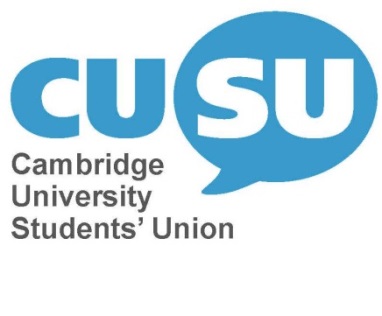 CUSU council accountability formAli hyde – Education officerCUSU Policy AccountabilityEDWARD PARKER HUMPHREYS - PRESIDENTCUSU Policy AccountabilityKate litman – women’s OfficerRed = updates/changes from last Council PoliciesMotion to Support Abortion Law Reform in Northern IrelandAs of 22nd October 2019 abortion is decriminalised in Northern IrelandThe Women's Campaign will continue to led by reproductive justice activists in Northern Ireland and scrutinise how decriminalisation is interpreted (following news that some medical health professionals have pledged not to provide abortions) Drinking Societies
Combating Sexual Misconduct and Violence in CambridgeSee year objectives updates above, continues to be a priority for the Women’s Campaign Provide information and resources for ending abusive relationshipsWorking with Cambridge Women’s Aid to promote their ‘Ask Me’ training which aims to increase understanding of abusive relationships and how to support survivors of abuseSupport the ‘Good Night Out’ projectHave provided information to an SU in Australia who inquired about implementing the project at their university Lily-rose sharry – Access & Funding OfficerYour objective areas and aims should broadly reflect the commitments made in your manifesto. Where they differ, it will be good to explain to Council why your aims have changed.

All my long term projects are on hold as I am currently running the Shadowing SchemeStella Swain – Welfare & Rights OfficerCUSU Policy AccountabilityJess o’Brien – Disabled Students’ officerCUSU Policy AccountabilityEMPOWER STUDENT VOICEAcademic Representation ImprovementMet with Melissa Reilly from EQPO about moving forward on implementing the reformsRan Academic Forum Lent 1Organised two training sessionsMet with GU Faculty Liaison Officer to flesh out how postgrads can be involved in implementing reformsPublished programme of Lent Term academic forumsAmplifying Voices Calling for Inclusive TeachingAttended Inclusive Teaching and Learning GroupCollege Academic Affairs Officers EngagementDelivered Academic Affairs Officer trainingLIBERATE EDUCATIONWork with the LGBT+ Campaign on Why Gender Neutral? with a particular focus on teaching spaces Dealing with emails from College JCRs and MCRs on LGBT+ policyLiaising with Jess, the DSO, on Estate policy on Gender Neutral toiletsLIBERATE EDUCATIONLobby for free period products in faculties in conjunction with WomCamOrganised meeting with Kate, the Women’s Officer, to discuss creating a template policy paperLIBERATE EDUCATIONPromote the Student Led Teaching Awards as a standard for inclusive teachingContinued promotion of nominationsOVERHAUL TEACHING APPROACHImprove Skills ProvisionFinished drafting surveyOVERHAUL TEACHING APPROACHInvestigate supervision training and allocationAttended AHSS supervision training and provided feedbackDiscussed paid training in the Senior Tutors’ Standing Committee on EducationEncourage the uniformization of LGBT+ rights across the UniversityDealt with emails coming back from this policyFree EducationSpoke to NUS Policy Officer about the TEFSpoke to Graham Virgo about the TEF, HE policy moving forward, and the NSSClass ListsNext step: speaking in favour of the cessation of the publication of class lists at GBECNSS BoycottContinued promotion of the boycott Linked up on boycott with Oxford Sabbatical Officers1. Ending College Inequalitya. Reduce rent and the cost of living for studentsContinuing to collect responses for College Review among JCR and MCR Presidents to gather information on rent and cost of living at colleges. Planning to write up College Review report later this term.1. Ending College Inequalityb. Get the UBus to serve Homerton and Girton directlyWaiting for results of UBus Consultation Survey.Coordinating with Homerton and Girton JCR on strategy.1. Ending College Inequalityc. Standardised intermission processes across collegesHelping the Disabled Students’ Officer promote intermission survey.2. No Financial Barriersa. Work to secure discounted bursary tickets for May Balls and other eventsDeveloping May Ball accreditation scheme focused on bursary tickets, environmental impact and staff pay/conditions.2. No Financial Barriersb. Fight to improve bursary payment timingsAccess and Funding Officer to raise issue at Bursaries Steering Group in February.2. No Financial Barriersc. End ‘thank you letter’ requestsWriting best practice guidance around thank you letters for Development Directors with the Access and Funding Officer.3. Ending Student Loneliness and Unsustainable Workloadsa. Develop a Loneliness Strategy to tackle student isolation Using data from Student Loneliness Survey to write a report for Senior Tutors’ Committee and General Board’s Education Committee.Researching different approaches to tackling student loneliness within the HE sector.Planning Student Loneliness Forum for University staff later this term.3. Ending Student Loneliness and Unsustainable Workloadsb. End teaching on Wednesday afternoons Reviewing current practices within faculties and departments around workload and teaching.Drafting student workload survey to be launched later this term.Mandate CUSU to continue working with the GU on consultation on and development of proposals for a new single unionContinuing preparations for the merger between CUSU and the GU and the creation of Cambridge SU.Resolve international applicant access difficultyMeeting with iCUSU to discuss.Resolve inter-college discrepancy in international student vacation storage and accommodation provisionMeeting with iCUSU to work on report on vacation storage and costs.Support the Free Peter Biar CampaignPeter Biar has been released from prison in South Sudan  .Promote a more accessible Cambridge for students in receipt of the full Cambridge bursarySee 2aEncourage JCR and MCR Committees to include elected Student Minority positionsReviewing current JCR/MCR Committee positions as part of the College Review.Support the Sustainable Ball MovementDeveloping a May Ball accreditation scheme.Support the Truth for Giulio Regeni CampaignCUSU Education officer attended vigil in January.Oppose changes to the Universal bus routeSee 1bBHAG 1Justice for survivors of sexual violence Goal AImprove reporting procedures so they are fit for purpose for survivors of sexual violenceSMART OBJECTIVESCoordinate JCR Women’s Officers through Women’s Officer Council to ensure that each college’s disciplinary procedure is fit for purposeMet with college women's officers to discuss different disciplinary procedures and problems they are facing Am developing a guide for JCR and MCR reps based on guidance published by the 1752 Group, am also awaiting further guidelines due to be published later this year Have been in touch with various MCR/JCR Women's Officers and Presidents about their policies and providing guidance Delivered a training session at CUSU Conference on changes you can campaign for in your college and produce a list of 8 simple demandsDeveloped campaigning strategy at WomCam forum - will be conducting a review of college procedures and conducting a survey on sexual misconduct and reporting. Drafted the survey at WomCam forumAm working through college senior tutors asking them a set of questions about their policies and procedures Working on guidelines for college reps to help them lobby for changes at their collegeCreate a model of best practice based on guidance from groups such as the 1752 groupMet with UCU and the 1752 Group (a group which works to combat sexual misconduct in higher education) to discuss an action plan and forming a pressure groupOSCCA to introduce measures which make instigating a complaint less intimidating for survivors, such as providing a more detailed outline of the course of a complaint, virtual tours of spaces complainants will encounter Maintain scrutiny on reporting procedures and whether students feel able to use them in practice.   BHAG 1Justice for survivors of sexual violence Goal BImprove support for survivors of sexual violence on a college and university level SMART OBJECTIVESReview and improve consent workshop training and delivery of workshops in the collegesRan consent workshops and trained a total of 130 student reps. Currently processing about 60 feedback responses from these sessions, will be reaching out to JCRs and MCRs later in the year for more general feedback about changes they want to seeEncourage more MCRs to implement consent workshops and ensure training is provided which fits their specific needsPromote the role of the Sexual Assault and Harassment Advisor and improve awareness of the role amongst JCR/MCR reps and college welfare staff Creating a video with the University to highlight the role of the SAHA and provide information to students Work with the CUSU Welfare and Rights Officer to re-start Survivors’ ForumHave provided the Sexual Assault and Harassment Advisor with feedback on her new survivors support group, will be signposting students to this group BHAG 1Justice for survivors of sexual violence Goal CWork to build a community which is a safe space for survivors, both in the university and the town SMART OBJECTIVESWork closely with Whitworth Trust to campaign for the long term future of Whitworth HouseMake organising spaces safe for survivors and women by kicking rape apologism out of our movements (clear position on not working with the SWP or its fronts, pass CUSU Council policy, produce informative resources) Passed policy to boycott the SWP at CUSU CouncilHave followed up on the request from Council to write to Daniel Zeichner MP to ask him to join us in not working with SWP/SUTR, he responded that he does not work with the SWP or the national SUTR network but does work with the local SUTR group, we are in the process of arranging a meeting Have produced a small 'zine' (mini information leaflet which is easy to reproduce, print and distribute) with information about the SWP and rape apologism, encouraging people not to take their placards and to organise with alternative groupsIn contact with UCU to encourage them to pass a similar motion to CUSU Council's motion on the SWPWork with the Women’s Homelessness Action Group to tackle homelessness in Cambridge, understanding that homeless women are more likely to have experienced sexual violence in the past and are at increased risk while homelessAttended the first WHAG meeting, will be providing student support for their initiatives through the Women's Campaign Met with a member of WHAG to discuss how the Women's Campaign can support the group with administrative work and research, shared this work out amongst attendees at Forum Editing a directory of service and how to access them for homeless women who arrive in temporary accommodation in Cambridge, joint with the WHAGPoliticise Reclaim the Night by linking the march to a list of demands In contact with a previous student about how the Cambridgeshire police handle cases of sexual violence, working on incorporating this into Reclaim the Night Formed a working group at WomCam Forum to research possible demands and campaigning strategies BHAG 2Fair and equal working conditions for women staff Goal ALiving WageSMART OBJECTIVESSupport the Living Wage Campaign and Ethical Affairs in their work to obtain information about college wages through FOIs and to establish active campaigns at targeted collegesInvolve Women’s Campaign members in the work of LWC/EA to build closer links between the two campaigns Produce resources and run events which raise the awareness of the living wage as a gendered issue, with the lowest paid workers at colleges being predominantly women and often migrant womenTwo more colleges to become accredited LW employersExpand the conversation around LW to including living hours, working conditions, union representation, and childcare BHAG 2Fair and equal working conditions for women staff Goal BPush the university and colleges to tackle the gender pay gap SMART OBJECTIVESWork with college Women’s Officers and Ethical Affairs to obtain data on gender pay gaps at different colleges through student pressure and FOIs. Raise awareness of the gender pay gap as an issue among the student bodySupport strike action over the gender pay gap in the event of a strike and distribute information about the strike’s goals The Women's Campaign organised strike support along with other student groups The Women's Campaign has produced a resource explaining why we are supporting the strike, why the strike is a Women's Issue, and what solidarity means Push the university to commit to an action plan on tackling the gender pay gap BHAG 2Fair and equal working conditions for women staff Goal CAccess to affordable childcare for students and staffSMART OBJECTIVESWork with UCU and the GU to create a list of demands to improve University childcare provision Collect testimony from students and staff of the ways childcare issues affect their work and studies Have developed a survey to gather testimony from staff and student parents Increase student awareness of childcare as an issue in Cambridge and mobilise students around the campaign’s demands to increase childcare provision and lower the costs of childcare Am organising a panel with UCU, Unison and Cambridge Sociology which will focus on access to childcare and be followed by an open meeting for students and staffAttended a meeting of the Joint Committee on Student Childcare, am in touch with the Childcare Office about sharing data on childcare provision to inform campaigning Have sent feedback to the University on their student parental leave policy, including the note that if students are expected to only bring children to teaching in exceptional circumstances, then childcare must be affordable and readily available. BHAG 3Ending disparity of women’s experiences at CambridgeGoal ACut the rent at women’s collegesSMART OBJECTIVESSupport the cut the rent campaigns at Murray Edwards and Newnham Support rent strike action by making it clear that CUSU will advocate for the rights of rent strikers and spreading information about how collective action has resulted in wins for students in the pastHeld a Cut the Rent workshop with Eva Crossan Jory, Vice President for Welfare at the National Union of Students Ran a session on planning a college campaign with EPH at CUSU Conference with a detailed case study on the Murray Edwards Cut the Rent Campaign Ran a networking session on access and rent with LRS at CUSU Conference and spoke to students about rent at their college BHAG 3Ending disparity of women’s experiences at CambridgeGoal B Close the gender attainment gapSMART OBJECTIVESReview the recommendations made in the Mind the Gap report (2015)Create template papers with recommendations for faculty reps to take to their faculties, such as publishing transparent gender attainment data and moving towards more diverse modes of assessment Gathered feedback from WomCam forum about what recommendations they want to see in the report Met with the Why Gender Neutral Campaign about the aims of their campaign being incorporated into the recommendations Am following up previous research done into the gender attainment gap with the Centre for Teaching and Learning Removing obstacles in pre admissions proceduresEnsure travel refunds are available to low income students across colleges for open days.Contact SLOs to find out what each college’s policy is regarding travel refunds for low income students.Make a list of all colleges which offer no form of travel refunds for low income students for open days. Enquire as to whether there is a particular reason for this.By contacting SLOs find out the best way to push these colleges to implement travel refunds for low income students for open days.

No progress yet:
Have not worked on this yet, focusing on building good relationships with SLOs to work collaboratively on the Shadowing Scheme so will address this after that.Removing obstacles in pre admissions proceduresEnsure all interviewers engage with up to date unconscious bias training.Review the current unconscious bias training process.Meet with Mark Wormald again to remind him to look into how to change the system so it records who has and has not completed their online unconscious bias training.Progress:
Met with Tyra (Education Officer for BME campaign) and Arran (Access Officer for the BME campaign) to review CUSU’s last policy on Unconscious Bias Training.
I got hold of the unconscious bias training material used the university use in admissions which myself and Arran are reviewing. We will draft a new CUSU policy on Unconscious Bias training in admission procedures.
Tyra is updating a separate policy on unconscious bias training in colleges.An accessible university beyond admission
Ensure care leaver and estranged students are aware of and how to access effective support from entering to leaving Cambridge.Continue meeting with the university to discuss developments on their commitment to the Stand Alone Pledge and the Care Leaver Covenant.Liaise with the organisations Stand Alone and the Care Leaver Covenant to keep them updated on developmentsHold the university to account on the Stand Alone Pledge and the Care Leaver Covenant specifically by pushing for storage over holidays and the room for up to 10 weeks after graduation for care leaver and estranged students.Completed:
Wrote and presented Guidance document on Supporting Care Experienced and Estranged Students to Student Finance and Welfare Committee.

Design and implement a Welcome Programme for incoming care leaver and estranged students.Completed:
Ran a welcome brunch event at Fitzwilliam college for incoming and current care leaver and estranged students.Completed:
Recommended a Head of a Virtual School for the advisory body for the Strategic Review of Outreach and Access.
An accessible university beyond admission
Identify who institutional pastoral support is not working for (using Widening Participation flags) and how this can be correctedPush the university to undertake an analysis of the relationship between Widening Participation flags and intermission rates.Following on from the patterns found, conduct surveys and / or interviews exploring why such patterns might exist.Based on these findings write a report on proposals of how pastoral support might be altered.

No progress yetAn accessible university beyond admission
Identify for which groups (using Widening Participation flags) and within which subjects and / or colleges there exist attainment gapsPush the university to undertake an analysis of the relationship between Widening Participation flags and attainment rates.Explore the impact of multiple flags, particular subjects and colleges.Following on from the patterns found, conduct surveys and / or interviews exploring why such patterns might exist.Based on these findings write a report.No progress yetImprove academic support on an access basisReview current study skills on offer throughout the university.Create and distribute a survey to enquire how these programmes do / do not benefit students with Widening Participation flags. Then create a report detailing proposals on how to improve what is on offer for these students.Progress:
Ali and myself are writing an audit on what is currently available across the university in terms of study skills.Community building and targeted outreach for underrepresented groups
Facilitate BME access events
Progress:
Met with Arran (Access for BME Campaign) to discuss helping to facilitate the running of a panel event for next term on BME Access at Cambridge.
Community building and targeted outreach for underrepresented groups
Facilitate BME access events
Progress:
Facilitating iSoc to run an interview preparation event. Organising admin for contracts so their student workers will be paid for their time.Community building and targeted outreach for underrepresented groups
Run an event during National Care Leaver week for the wider community and current students.
•	Completed.Accessible and fair financial supportFunding guides for each collegeWork with JCRs to create funding guides centralising and clarifying information on bursaries, scholarships and funds available at each college and how to access them.No progress yetFair and appropriate timings of bursary paymentsReview the timings of when bursaries are paid to students and whether these timings are incongruent with when needed e.g. when college bill is requested to be paid.

Progress:
Been in touch with a Scottish student to discuss faults with the bursary system for Scottish students. Many are not receiving their bursaries when they should be. Will be meeting with them to discuss this further and then see where to go from there, will probably collect some testimonials and take this to the university.Eradicate demeaning compulsory thank you letter requests for to students who receive bursaries.Review which colleges this is still occurring at and students’ experiences.Progress:
Created and circulating a survey on experiences of receiving Thank you letter requests.An antiracist universityOpposing PreventHeld a planning meeting with students to discuss how the campaign is going to continue this yearWrote an opinions piece for Varsity, capitalising on the publicity surrounding Extinction Rebellion and Prevent to outline the issues we have been campaigning onHelped the BME Campaign find speakers for their upcoming event on opposing Prevent and bordersAn antiracist universityCountering Harassment Last council passed a motion to push for all staff to undertake antiracist trainingHave met with the chair of the Senior Tutors Committee to discuss implementing theseAm meeting with the Equality and Diversity dept. to plan furtherMeeting with End Everyday Racism to discuss ongoing joint campaigns and their upcoming relaunchAn antiracist universityDecolonisationCUSU Conference material on opposing the Hostile Environment in universities will be online soonHave been in touch with the Decolonisation Network to see what support CUSU can offer this termAn Open UniversityHousingContinuing plans for university-wide housing campaigns, and linking up with the Living Wage campaign to counter the argument that affordable housing means lower wages An Open UniversityCommunity engagement/ No more Cambridge ‘Bubble’Ran a sexual health screening drop in with Dhiverse (a local charity)Continuing working with the Women’s Campaign to support campaigns around homelessness in CambridgeAn Open UniversityAlternative methods of learningContinuing to push back at the University’s desire to take part in marketised tables by publicising the NSS boycottFair, free and equal access to support for allSupporting survivors of sexual violenceWorked with the University’s Sexual Assault and Harassment Advisor to develop and advertise her new series of support groups for survivors, and am discussing a collaborative event with herFair, free and equal access to support for allSupporting student sex workers Ran a sexual health screening drop in on the 24th at CUSU Dhiverse, a local charity – over 60 people got tested, and they were busy all afternoon – I’ll be arranging another for later this termResources from my CUSU Conference sessions will be online soonDiscussing with national campaigns how we can link up further/show student support for upcoming actionsFair, free and equal access to support for allChildcare provisionHave written a survey asking senior tutors to provide more information on college provision for familiesHave given feedback on updating the university’s maternity, paternity and parental leave policy to commit to better provision for parents, and to be more LGBT+ inclusiveFair, free and equal access to support for allMedia abuse supportMet with OSCCA, and have been helping draft the proposal and terms of reference for a university committee on online safetyMy guidance on dealing with online harassment is going up on the CUSU websiteI have been reading the new national guidance on this and planning CUSU’s internal policy, as well as looking towards what university-wide best practice would look likeSupport the provision of menstrual products

Am meeting with David Marshall from the University Libraries to discuss provision of menstrual products in faculty librariesMemorandum of Understanding between CUSU, the GU and Cambridge UCUContinued work with the GU on childcare, housing, Prevent and moreMeeting with UCU as a CUSU team to discuss this term’s plans and potential strikesAttended UCU’s anti-casualisation working group meetingHave met with student campaigns who are organising around the strikes to plan for the future Students Not SuspectsSee above on my work opposing PreventSupport Student Rent CampaignsSee above on ‘Housing’Increasing student input into CUSU’s budgetHave produced a template council policy motion and motion to apply for council free budget to make it easier for students to write their own, which is now online - https://www.cusu.co.uk/communities/cusu-council/submit-a-motion/Motion to Support Fair and Equal PayWas the lead Sabb on student support for the strikes, which included producing infographics, daily updates and attending the picket lines and speaking at rallies, as well as coordinating each morning’s breakfast runs to the picket lines, maintaining the groups on strike support for students (like ‘Strikebridge’), and liasing with the University on behalf of studentsFull InclusivityPromote Inclusive Teaching and Learning StrategiesAchieved:Helped to develop DRC ‘Inclusive Teaching’ module which is being publicized amongst all academic staffWorking on:Supporting CCTL (Cambridge Centre for Teaching and Learning) in providing resources for academic staff on improving their inclusive teaching practicesPreparing for diversifying assessment forumFull InclusivityChallenge InaccessibilityAchieved:Created Accessibility Pledge and got initial signupRan accessibility training in Fitz college. Went well and plan to run in other colleges/centrally upon requestWrote article for societies on how to make freshers more accessibleEmailed all societies encouraging them to sign up the Accessibility PledgeRan training for JCR Committee members on supporting disabled studentsPlanning on how to best support disabled students during strike actionSuccessfully launched AccessAble for central University sitesWorking on:Continue to encourage societies and JCRs to sign up to and implement the Accessibility PledgeContinue developing the access wikiPressuring colleges to sign up to AccessAbleEncourage faculties (primarily through academic reps) to implement Content Note guidanceContinue the work of DAWG (Disabled Access Working Group) to develop new strategies for increasing accessibilityPublicising AccessAble to studentsFull InclusivityLecture Recordings for AllAchieved:Lecture Capture rollout was planned to begin in full this Michaelmas term, to be completed by the end of this academic year – has now been postponed to Lent due to procurement issuesWorking on:Encouraging faculties to sign up to the schemeStop Inequity of SupportTackle College DisparityAchieved:Have written report on disparity between colleges in how they fund medical evidence costs, as well as how this information is communicated to studentsSent FoI request to colleges on the support they provide for studentsWorking on:Ensure there is a unified policy on what evidence can be provided by college nursesDevelop league table showing inequality of provision and support between colleges re. mental health and accessibilityStop Inequity of SupportEnsure reasonable adjustments are madeAchieved:Have written a paper for Exams and Assessment committee on how the current policy on grade release for ‘double time’ students is in breach of the Equality Act 2010, and forms a failure to make reasonable adjustmentsWritten report on chronic underfunding of the DRC and the impact it has had on disabled studentsWorking on:Work to set up the Academic Reasonable Adjustments Working Group which will enable better processes for thisImprove the SSD process – currently being reviewed through Our CambridgeStop Inequity of SupportCreate resources on available support for studentsAchieved:Created a guide on Alternative Modes of Assessment for disabled studentsPublished ‘Double Time’ guideCreated Disabled 101 guide for students, especially freshers, to be distributed and promoted in Michaelmas termWorking on:Developing guide on disability and careers for disabled students alongside the Careers ServiceStop Inequity of SupportStandardise and improve intermissionWorking on:Commenced review into intermissionDisability Consciousness and AcceptanceIncrease awareness of what ‘counts’Achieved:Created Disabled 101 guide for students, especially freshers, to be distributed and promoted in Michaelmas termRan first DSC Forum of term and held lots of social events to make disabled freshers feel welcomeDisability Consciousness and AcceptanceImprove staff knowledge of how to best support disabled studentsAchieved:Published ‘Double Time’ guideWorking on:Developing resources for Directors of Studies similar to that already available to tutors on how to support disabled studentsWorking to develop and update training materials for all staffDisability Consciousness and AcceptanceResearch into ‘coping strategies’Working on:Starting literature review of previous approachesDrafting proposal for ethics committeeDisability Consciousness and AcceptancePublicize how social issues impact on disabled peopleAchieved:Written an article on how a no deal Brexit will impact disabled students specifically, published in VarsitySpoke on a panel with the People’s Vote CampaignIncluded resources on accessible organising in the Disorientation GuideSpeaking on Thurs 14th Nov about Climate Change and DisablismOrganised and spoke at panel event on how Brexit would impact disabled people and students (recorded)Disability Consciousness and AcceptanceChallenge bias in markingWorking on:Discussing how bias between typed and non-typed exams can be analysed and alleviatedStop Extra Costs for Disabled PeopleCampaign for central fund for medical evidence costsAchieved:Have written report on medical evidence and its associated costs, promoting a central fund as a solution to disparities Have presented report to senior University committees, including all Senior TutorsWorking on:Pushing to achieve recommendations arising from the reportStop Extra Costs for Disabled PeopleRemove unnecessary barriers which increase costsAchieved:Medical evidence report recommends that screenings rather than full diagnoses should suffice for obtaining reasonable adjustmentsSuccessfully campaigned for the medical evidence burden to be lessened for students’ seeking Alternative Modes of AssessmentWorking on:Push for colleges and the University to have more practical evidence policies that are less expensive to studentsStop Extra Costs for Disabled PeopleTackle extra costs for disabled studentsWorking on:Ensure colleges are aware that it is illegal to charge for reasonable adjustments, including extra rent for accessible roomsStop Extra Costs for Disabled PeopleChallenge the broken benefits systemAchieved:Collaboration with DPAC (Disabled People Against Cuts) and Unite Community protesting against Universal Credit
Working on:Developing resources for students who need access to benefits supportSupport the Disabled Students’ Campaign Accessibility Pledge

Will do another push this term on getting JCRs to sign upLobby for a cashpoint at SidgwickRaised at University Accessibility Committee – Chair agreed to look into feasibility of getting cashpointEndorse a referendum on the final Brexit dealSpoke on a panel with the People’s Vote CampaignUnfortunately not much to be done nowOrganised and spoke at panel event on how Brexit would impact disabled people and students (recorded)Encourage the use of access statementsWorking with ADC theatre to make sure this happens for their eventsEnd Week Five bluesRunning an event – Should Week 5s be Blue? Thursday 13th February